Lesson 5: Attributes of Other QuadrilateralsStandards AlignmentsTeacher-facing Learning GoalsDraw examples of quadrilaterals that are not rhombuses, rectangles, or squares.Understand that shapes can be in more than one category.Student-facing Learning GoalsLet’s describe and draw shapes in specific groups.Lesson PurposeThe purpose of this lesson is for students to use their knowledge of geometric attributes to name quadrilaterals in different ways and to draw quadrilaterals that are not rhombuses, rectangles, or squares.In previous lessons, students learned the defining attributes of a rhombus, a rectangle, and a square. In this lesson, students apply that knowledge to name quadrilaterals in multiple ways and to draw quadrilaterals that are not rhombuses, rectangles, or squares.Throughout the lesson, offer rulers to students if needed to determine if sides have the same length.This lesson has a Student Section Summary.Access for: Students with DisabilitiesEngagement (Activity 1) English LearnersMLR8 (Activity 1)Instructional RoutinesNumber Talk (Warm-up)Lesson TimelineTeacher Reflection QuestionWhat surprised you about student thinking as they drew quadrilaterals that were not rectangles, rhombuses, or squares?Cool-down(to be completed at the end of the lesson)  5minDescribe It, Draw ItStandards AlignmentsStudent-facing Task StatementSelect all the ways you could name this shape. Explain your reasoning.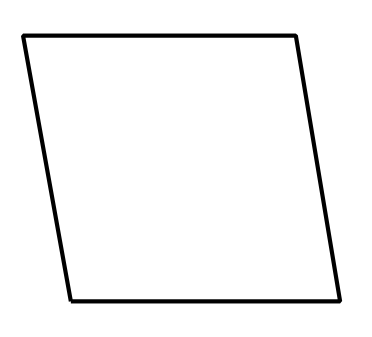 trianglequadrilateralpentagonsquarerhombusrectangleDraw a quadrilateral that is not a rectangle, a rhombus, or a square.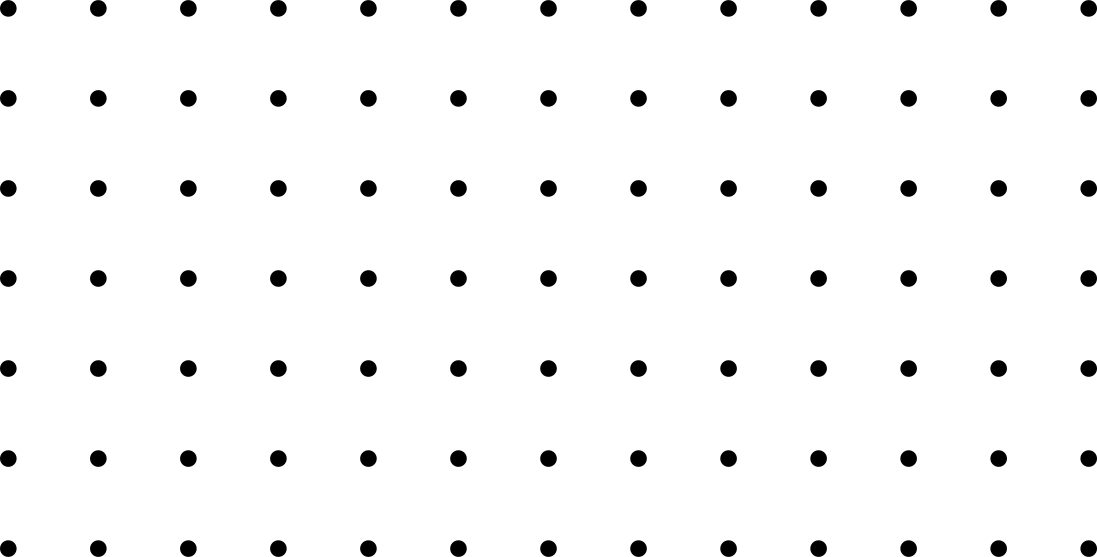 Student ResponsesB and E. It has 4 sides, which makes it a quadrilateral. All the sides have the same length, which makes it a rhombus.Sample response: A drawing of a quadrilateral with no right angles and no sides having the same length.Addressing3.G.A.1, 3.OA.C.7Warm-up10 minActivity 120 minActivity 215 minLesson Synthesis10 minCool-down5 minAddressing3.G.A.1